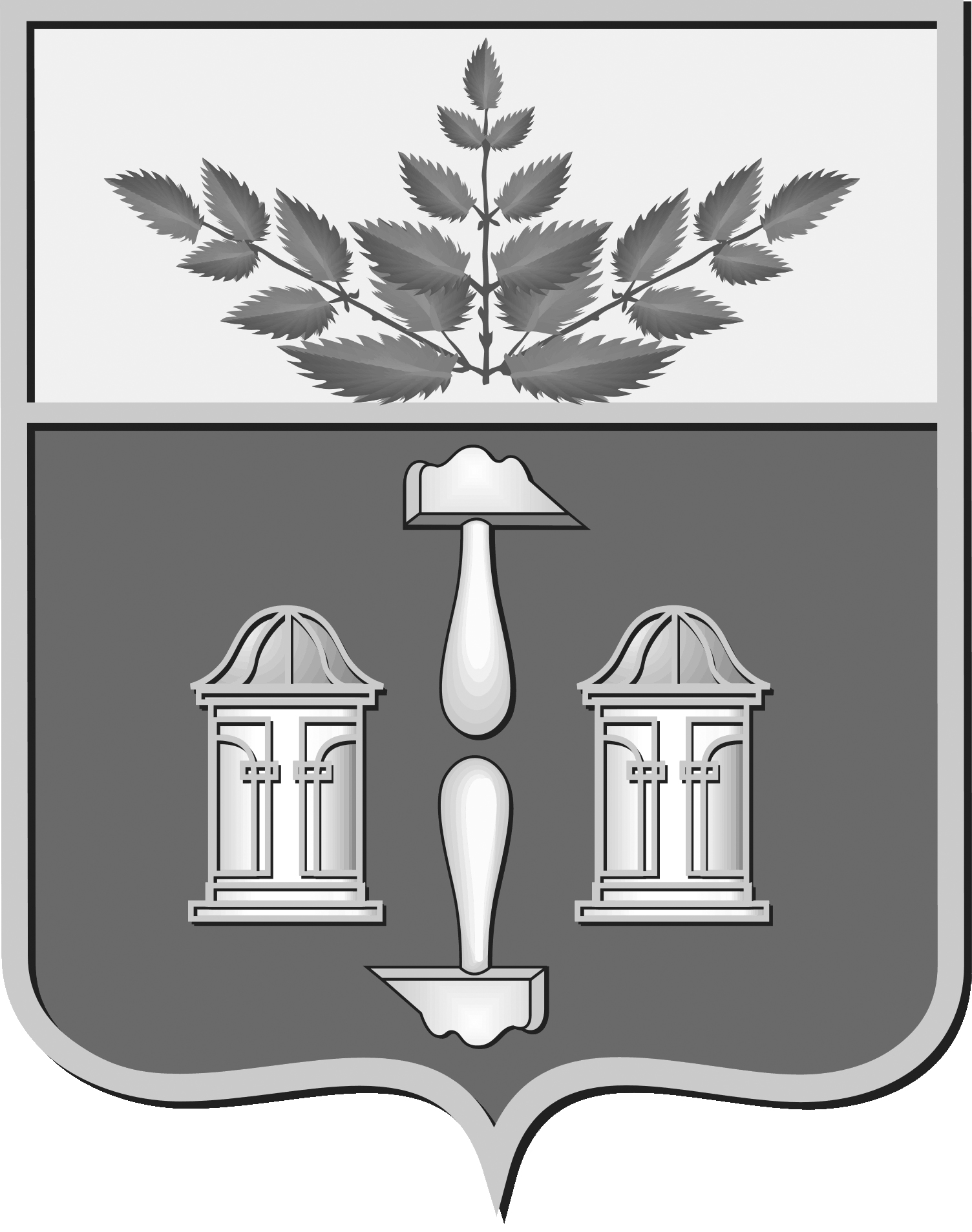 Тульская областьМуниципальное образование Щекинский районКонтрольно-счетная комиссиямуниципального образованияЩекинский район301240,РОССИЙСКАЯ ФЕДЕРАЦИЯ, ТУЛЬСКАЯ ОБЛАСТЬ, г. Щекино, ул. Шахтерская, 11. Тел./факс  (48751) 5-23-40   ОКПО  98729218,  ОГРН  1067151017108 ,  ИНН/КПП   7118818097/ 711801001Информация о результатах экспертно-аналитического мероприятия «Проведение экспертизы проекта решения Собрания депутатов  муниципального образования Ломинцевское Щекинского района«О внесении изменений в решение Собрания депутатов муниципального образования Ломинцевское Щекинского районаот 21.12.2020  № 23-64 «О бюджете  муниципального образования  Ломинцевское Щекинского района на 2021 год и на плановый период 2022 и 2023 годов»(первое уточнение)                                                                                                                                                                                     Экспертно-аналитическое мероприятие проведено в соответствии с пунктом 9 раздела 2 Плана работы Контрольно-счетной комиссии Щекинского района на 2021 год.Проект решения представлен в контрольно-счетную комиссию 17.03.2021 г. (письмо № 02-33/2 от 16.03.2021 г.). Одновременно с проектом Решения представлена пояснительная записка, не в полной мере содержащая финансово-экономическое обоснование для вносимых изменений. Контрольно-счетной комиссией дополнительно проводился запрос по представлению обоснованности  уточнений. При анализе текстовых статей представленного Проекта Решения Контрольно-счетная комиссия Щекинского района отмечает следующее:- проектом Решения уточняются основные параметры бюджета:на 2021 год – доходная часть не меняется и составляет 15 103,4 тыс. руб., расходная часть увеличена на 1 178,1 тыс. руб. или на 7,8%, дефицит бюджета составит 1 178,7 тыс. руб.; в 2023 году изменён размер условно-утвержденных расходов	- пункт 3 статьи 9 и приложение 14 необходимо привести в соответствие с нормами ст.3 Положения о бюджетном процессе МО Ломинцевское Щекинского района;  - статью 11 необходимо привести в соответствие с требованиями статьи 96 Бюджетного кодекса РФ.Изменение параметров текущего финансового года.Основные параметры бюджета на 2021 год          Расходы бюджета муниципального образования Ломинцевское на 2021 год.Относительно утвержденных расходов бюджета муниципального образования Ломинцевское Щекинского района на 2021 год в Проекте решения предлагается увеличить расходы на сумму остатка денежных средств на едином счете бюджета по состоянию на 01.01.2021 года в сумме 1 178,8 тыс. руб. Динамика расходов  бюджета по разделам бюджетной классификации расходов Российской Федерации показана в таблице:    Дефицит бюджета и источники внутреннего финансирования дефицита бюджета на 2021 год.В связи с внесенными изменениями дефицит бюджета составляет 1 178,8 тыс. руб. или (11,6%) к утвержденному годовому объему доходов бюджета без учета утвержденного объема безвозмездных поступлений с учетом остатков средств бюджета муниципального образования, сложившихся на начало текущего финансового года, а без учета остатков средств бюджета муниципального образования, сложившихся на начало текущего финансового года дефицит отсутствует.В приложении 12 «Источники внутреннего финансирования дефицита бюджета муниципального образования Ломинцевское Щекинского района на 2021 год» вносятся изменения, связанные с увеличением размера остатка средств на счетах по учету средств бюджета в сумме 1 178,7 тыс. руб., направляемого на  увеличение бюджетных ассигнований текущего финансового года.Изменение параметров планового периода.                                                                                                                   Изменение параметров планового периода 2022-2023 годов.В представленном Проекте решения в параметры планового периода бюджета на 2022 год изменения не вносятся.Основные параметры бюджета на плановый период 2023 года остаются без изменений, но в тоже время бюджетные ассигнования по разделу 05 «Жилищно-коммунальное хозяйство» уменьшаются на 100,0 тыс. руб., а условно-утвержденные расходы увеличиваются на 100,0 тыс. руб.Выводы по результатам проведенной экспертизы:Все замечания по Проекту Решения и технические ошибки устранены в процессе подготовки Заключения.По результатам анализа представленного Проекта Решения Контрольно-счетная комиссия считает, что   представленный Проект Решения о внесении изменений в бюджет соответствует требованиям Бюджетного законодательства и считает возможным предложить Собранию депутатов муниципального образования Ломинцевское Щекинского района рассмотреть и утвердить представленный Проект Решения. Председатель Контрольно-счетной комиссииЩекинского района                                                                          Е.П.ДобровольскаяИсполнитель:Симошкина И.В.Основные характеристикиРешение от 21.12.2020 г. № 23-64,тыс. руб.Проект решения,тыс. руб.ОтклоненияОтклоненияОсновные характеристикиРешение от 21.12.2020 г. № 23-64,тыс. руб.Проект решения,тыс. руб.тыс. руб.  %Доходы15 103,415 103,4--Расходы15 103,416 282,1+1 178,87,8Дефицит(-)/Профицит (+)--1 178,8-1 178,8 Наименование раздела расходовРешение от 21.12.2020 г. № 23-64,тыс. руб.Проект решения,тыс. руб.Отклонение,  тыс. руб.Общегосударственные вопросы7 212,07 922,0+710,0Национальная оборона243,6243,6-Национальная безопасность и правоохранительная деятельность30,030,0-Национальная экономика108,0108,0-Жилищно-коммунальное хозяйство3 863,94 332,6+468,7Образование20,020,0-Культура и кинематография3 402,43 402,4-Социальная политика223,5223,5-ИТОГО РАСХОДОВ15 103,416 282,1+1 178,7